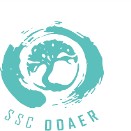 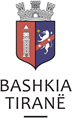 Specifikime teknike per:Titulli i projektit: “TIR-Programi pë r mbë shtetjen e Teknologjisë dhe Inovacionit pë r të Rinjtë ”Programi: Programi Rajonal për Demokracinë Vendore në Ballkanin Perëndimor (ReLOaD), Bashkia TiranëKancelari: Ky produkt do të përdoret gjatë gjithë kohëzgjatjes së parashikuar të projektit për veprimtaritë për mbarëvajtjen e këtij projekti. Produktet janë: Leter A4, dosje kartoni, stilolapsa, tonerShënim:Shpallja per prezantimin e ofertave do te behet ne faqen zyrtare web: www .ddaer.org dhe do te qendroje e afishuar per nje jave.Nr.EmërtimiSpecifikim teknikNjësiaSasiaCmim/NjësiVlera Lek1.LetërA4, 80 gr, ngjyra e bardhë, 500 fletëRisma 32.Dosje kartoniKarton me palosje 180 gr, printim me ngjyra me llastikCopë303.StilolapsaBic 1.0 blu te thjeshteCopë254.TonerHP 3112 Laserjet, version origjinal, ngjyre e zezeCopë1